Gem of Dimensional LockDESCRIPTIONThe clear, faintly glowing green tented gem radiates dimensional magics. These enchanted gems are known to be carried by the warrior Rorek, frequently used to prevent the various monsters from fleeing the bite of his axe. Often getting caught in the affect when activated, it doesn’t seem to bother Rorek, as he hates chasing after them more.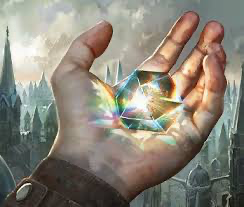 When the gems is activated it creates a 30ft diameter burst, creating a field that completely blocks bodily extradimensional travel. Any creature or object struck by this field is covered with a shimmering emerald field blocking them from extradimensional travel.Forms of movement barred include astral projection, blink, dimension door, ethereal jaunt, etherealness, gate, maze, phasing, plane shift, shadow walk, teleport, and similar spell-like or psionic abilities.
The dimensional lock does not interfere with the movement of creatures already in ethereal or astral form when the spell is cast, nor does it block extradimensional perception or attack forms such as a basilisk's gaze. Unlike the spell equivalents, this item does prevent summoned creatures from disappearing at the end of the summoning spell. Once the spell is in place, however, extradimensional travel into or out of the affected area is not possible.Activation: Command WordBody Slot: SlotlessCONSTRUCTION REQUIREMENTSAura: Strong AbjurationCaster Level: 20th Craft Feat: Craft Wonderous ItemsCraft Skill: Gemcraft/Jewelry [18]Raw Materials: Diamond (1x), Spellbreaker (1x), Manacite (1x)(Rare)Alchemical Reagents: Illithid Psionic Briny FluidSocket(s): NoneDwarven Rune(s): NoneSpell Prerequisites: Dweomerflow; Dimensional Lock, Dimensional Anchor Metamagic Feat: Ray BurstForge/Tools: Jeweler’s ToolsCraft Price: 12,000gp